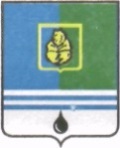 РЕШЕНИЕДУМЫ ГОРОДА КОГАЛЫМАХанты-Мансийского автономного округа - ЮгрыОт «___»_______________20___г.                                                   №_______ Об одобрении предложений о внесении изменений в муниципальную программу «Развитие физической культуры и спорта в городе Когалыме»В соответствии со статьёй 179 Бюджетного кодекса Российской Федерации, Уставом города Когалыма, решением Думы города Когалыма              от 23.04.2015 №537-ГД «О Порядке рассмотрения Думой города Когалыма проектов муниципальных программ и предложений о внесении изменений в муниципальные программы», рассмотрев предложения о внесении изменений в муниципальную программу «Развитие физической культуры и спорта в городе Когалыме», утвержденную постановлением Администрации города Когалыма от 11.10.2013 №2920, Дума города Когалыма РЕШИЛА:1. Одобрить предложения о внесении изменений в муниципальную программу «Развитие физической культуры и спорта в городе Когалыме» согласно приложению к настоящему решению.2. Опубликовать настоящее решение и приложение к нему в газете «Когалымский вестник».Приложениек решению Думыгорода Когалымаот	  №	Предложения о внесении изменений в муниципальную программу«Развитие физической культуры и спорта в городе Когалыме»ПАСПОРТмуниципальной программы города Когалыма«Развитие физической культуры и спорта в городе Когалыме» (далее - муниципальная программа)Раздел I. «О стимулировании инвестиционной и инновационной деятельности, развитие конкуренции и негосударственного сектора экономики».1.1. «Формирование благоприятной деловой среды».Муниципальной программой предусмотрены мероприятия по формированию благоприятной деловой среды и внедрению практик по работе с негосударственными организациями (коммерческими и некоммерческими) в сфере физической культуры и спорта.Для реализации мероприятий муниципальной программы привлечение негосударственных организаций (коммерческих и некоммерческих), в том числе социально ориентированных, осуществляется по направлению: государственная поддержка юридических лиц, осуществляющих развитие игровых, приоритетных видов спорта.Проведение независимой оценки качества условий оказания услуг негосударственными организациями в сфере физической культуры и спорта города Когалыма, способствующей повышению качества их работы.  1.2. «Инвестиционные проекты».Строительство спортивных объектов в городе Когалыме осуществляется с участием средств бюджета Ханты-Мансийского автономного округа - Югры, а также внебюджетных средств по соглашению между Правительством Ханты-Мансийского автономного округа - Югры и Публичным акционерным обществом «Нефтяная компания «ЛУКОЙЛ» (далее - ПАО «НК «ЛУКОЙЛ»). Результатом реализации мероприятий по развитию материально-технической базы физической культуры и спорта будет увеличение обеспеченности населения города Когалыма спортивными сооружениями, наличие современной, соответствующей требованиям безопасности и требованиям по видам спорта базы, создание условий для занятий физической культурой и спортом.Перечень объектов капитального строительства представлен в таблице 7.1.3. «Развитие конкуренции».В муниципальную программу включены мероприятия, направленные на создание условий для повышения конкурентоспособности организаций различных форм собственности, осуществляющих предоставление услуг в сфере физической культуры и спорта, улучшение доступа к оказанию услуг поставщиков услуг, учитывая необходимость повышение качества и привлекательности услуг для потребителей, доступности социальных благ для всех слоев населения.Отдельные мероприятия муниципальной программы, способствующие развитию конкурентной среды, включены в план мероприятий («дорожную карту»), утверждённый распоряжением Администрации города Когалыма от 09.09.2016 №147-р «Об утверждении Плана мероприятий («дорожной карты») по поддержке доступа немуниципальных организаций (коммерческих, некоммерческих) к предоставлению услуг (работ) в социальной сфере города Когалыма на 2016-2020 годы».При разработке муниципальной программы учтены вопросы, направленные на улучшение здоровья населения города Когалыма, повышение уровня и качества жизни жителей города Когалыма, развитие человеческого потенциала, воспитания подрастающего поколения через систематическое занятие физической культурой и спортом, повышение конкурентоспособности спорта и престижа на окружной, российской и международной арене.Раздел II. «Механизм реализации муниципальной программы».Ответственным исполнителем муниципальной программы является Управление культуры, спорта и молодёжной политики Администрации города Когалыма.Ответственный исполнитель муниципальной программы осуществляет управление и контроль её реализации, при необходимости вносит предложения об изменении объёмов финансовых средств, направляемых на решение отдельных её задач.Реализацию мероприятий муниципальной программы осуществляют:- Управление культуры, спорта и молодёжной политики Администрации города Когалыма;- Муниципальное автономное учреждение «Дворец спорта»;- Муниципальное казённое учреждение «ОЭХД»;- Муниципальное казённое учреждение «УКС г. Когалыма».Механизм реализации муниципальной программы представляет собой скоординированные по срокам и направлениям действия и включает:разработку и принятие муниципальных правовых актов города Когалыма, необходимых для выполнения муниципальной программы;взаимодействие муниципальных учреждений и органов местного самоуправления города Когалыма;управление муниципальной программой, эффективное использование средств, выделенных на её реализацию;представление в уполномоченные органы Ханты-Мансийского автономного округа – Югры, установленной отчётности о ходе реализации муниципальной программы;информирование общественности о ходе и результатах реализации муниципальной программы, финансировании программных мероприятий, в том числе о механизмах реализации отдельных мероприятий;исполнение требований нормативных документов по организации перевозок автотранспортными средствами групп детей к месту проведения спортивных, оздоровительных, культурно-массовых мероприятий на территории Ханты-Мансийского автономного округа – Югры, осуществление информирования отдела Министерства внутренних дел России по городу Когалыму, прокуратуры города Когалыма, Когалымского пожарно-спасательного гарнизона посредством предоставления календарного плана физкультурных и спортивных мероприятий города Когалыма.Оценка исполнения мероприятий муниципальной программы основана на мониторинге целевых показателей и конечных результатов её реализации путём сопоставления фактически достигнутых целевых показателей с показателями, установленными при утверждении муниципальной программы. Целевые показатели муниципальной программы отражены в таблице 1.В соответствии с данными мониторинга по фактически достигнутым показателям реализации муниципальной программы в неё могут быть внесены изменения на основе данных, проводимых в Ханты-Мансийском автономном округе - Югры, социологических исследований (с учетом изучения общественного мнения жителей города Когалыма).Реализация программных мероприятий, подведомственными Администрации города Когалыма, учреждениями осуществляется в соответствии с муниципальными заданиями на оказание муниципальных услуг (выполнение работ), контрольными показателями по отдельным мероприятиям муниципальной программы путем предоставления субсидий на оказание муниципальных услуг и субсидий на иные цели. Перечень основных мероприятий, подмероприятий муниципальной программы представлен в таблице 2. Во исполнение Указа Президента Российской Федерации от 07.05.2018 № 204 «О национальных целях и стратегических задачах развития Российской Федерации на период до 2024 года» в рамках реализации мероприятия 1.4 «Региональный проект «Спорт – норма жизни» осуществляется достижение показателя «Уровень обеспеченности населения спортивными сооружениями исходя из единовременной пропускной способности объектов спорта» портфеля проектов «Демография». Портфель проектов «Демография» представлен в таблице 3.Характеристика основных мероприятий муниципальной программы, их связь с целевыми показателями представлена в таблице 4.Реализация отдельных мероприятий муниципальной программы осуществляется на основе муниципальных контрактов (договоров) на приобретение товаров (оказание услуг, выполнение работ) для муниципальных нужд, заключаемых муниципальными заказчиками с исполнителями в установленном законодательством Российской Федерации порядке.Предоставление бюджетных средств на реализацию мероприятий муниципальной программы осуществляется на основе договоров, соглашений, заключаемых в установленном порядке в соответствии с законодательством Российской Федерации и Ханты-Мансийского автономного округа - Югры.На достижение целей и задач муниципальной программы могут оказывать влияние возможные риски. Перечень возможных рисков при реализации муниципальной программы и мер по их преодолению представлен в таблице 6.Реализация отдельных мероприятий муниципальной программы осуществляется в пределах полномочий за счет средств муниципального бюджета, а также за счет средств бюджета Ханты-Мансийского автономного округа - Югры. Механизм участия предполагает софинансирование (предоставление субсидии в бюджет города Когалыму из бюджета Ханты-Мансийского автономного округа – Югры). На софинансирование расходов с муниципальным образованием ежегодно заключается Соглашение «О предоставлении субсидии местному бюджету из бюджета Ханты-Мансийского автономного округа – Югры» на обеспечение физкультурно-спортивных организаций, осуществляющих подготовку спортивного резерва спортивным оборудованием, экипировкой и инвентарём к проведению тренировочных сборов.Ответственный исполнитель муниципальной программы направляет в управление экономики Администрации города Когалыма отчёт о ходе её реализации в форме сетевого графика.Отчёт представляется по форме, определенной управлением экономики Администрации города Когалыма, в сроки, предусмотренные Порядком принятия решения о разработке муниципальных программ, их формирования, утверждения и реализации. Сводные показатели муниципальных заданий представлены в таблице 5.В адрес ответственного исполнителя муниципальной программы отчёт представляется соисполнителем:- ежемесячно до 3 числа каждого месяца, следующего за отчётным;- ежегодно до 25 числа месяца, следующего за отчётным годом.Отчёт о ходе реализации муниципальной программы в форме сетевого графика содержит информацию:- о финансировании программных мероприятий в разрезе источников финансирования (федеральный бюджет, бюджет Ханты-Мансийского автономного округа – Югры, бюджет города Когалыма, внебюджетные источники);- о соответствии фактических показателей реализации муниципальной программы показателям, установленным при их утверждении, а также причинах их не достижения/отклонения;- о результатах реализации муниципальной программы и причинах невыполнения/отклонения программных мероприятий;- о ходе размещения муниципальных заказов (в том числе о сложившейся экономии) и выполнении заключённых муниципальной контрактов (причины несоблюдения сроков, а также неисполнения календарного плана заключённых муниципальных контрактов);- о наличии, объёмах и состоянии объектов незавершенного строительства;- о необходимости корректировки муниципальной программы (с указанием обоснований).Ответственный исполнитель муниципальной программы до 15 числа каждого месяца, следующего за отчётным, размещает отчет о ходе реализации муниципальной программы на официальном сайте Администрации города Когалыма в информационно-коммуникационной сети «Интернет» (www.admkogalym.ru) для информирования населения, бизнес-сообщества, общественных организаций.В срок до 20 апреля года, следующего за отчётным, ответственный исполнитель муниципальной программы размещает годовой отчёт на официальном сайте Администрации города Когалыма в информационно-коммуникационной сети «Интернет» (www.admkogalym.ru).В целях контроля реализации муниципальной программы управление экономики Администрации города Когалыма осуществляет мониторинг реализации муниципальной программы ответственным исполнителем и соисполнителями.Ежегодно, в течение всего срока реализации муниципальной программы, управлением экономики Администрации города Когалыма осуществляется оценка её эффективности.На основании результатов оценки эффективности реализации муниципальной программы управление экономики Администрации города Когалыма направляет главе города Когалыма предложения:- о сокращении (увеличении) бюджетных ассигнований на реализацию муниципальной программы, начиная с очередного финансового года;- о приостановлении финансирования муниципальной программы;- о досрочном прекращении реализации муниципальной программы (отдельных мероприятий) начиная с очередного финансового года.Соисполнитель муниципальной программы:- участвует в разработке муниципальной программы и осуществляет реализацию мероприятий муниципальной программы;- предоставляет ответственному исполнителю муниципальной программы информацию, необходимую для проведения оценки эффективности муниципальной программы и подготовки годового отчёта._______________________Таблица 1Целевые показатели муниципальной программы ____________________Таблица 2Перечень основных мероприятий муниципальной программыХМАО-Югра - Ханты-Мансийский автономный округ - ЮграУКСиМП - Управление культуры, спорта и молодёжной политики Администрации города КогалымаМАУ «Дворец спорта» - Муниципальное автономное учреждение «Дворец спорта»ПАО «НК «ЛУКОЙЛ» - публичное акционерное общество «Нефтяная компания «Лукойл»МКУ «ОЭХД» - обеспечение эксплуатационно-хозяйственной деятельностиМУ «УКС г.Когалыма»  - Муниципальное казённое учреждение «Управление капитального строительства города Когалыма» Таблица 3Портфели проектов и проекты, направленные в том числе на реализацию национальных и федеральных проектов Российской ФедерацииТаблица 4Характеристика основных мероприятий муниципальной программы, их связь с целевыми показателямиТаблица 5Сводные показатели муниципальных заданий________________________________________Таблица 6 Перечень возможных рисков при реализации муниципальной программы и мер по их преодолению___________________Таблица 7Перечень объектов капитального строительствапроект вносится главойгорода КогалымаПредседательГлаваДумы города Когалымагорода Когалыма_____________ А.Ю.Говорищева_____________ Н.Н.ПальчиковНаименование муниципальной программыРазвитие физической культуры и спорта в городе КогалымеДата утверждения муниципальной программы (наименование и номер соответствующего нормативного правового акта)Постановление Администрации города Когалыма от 11.10.2013 №2920 «Развитие физической культуры и спорта в городе Когалыме»Ответственный исполнитель муниципальной программыУправление культуры, спорта и молодёжной политики Администрации города КогалымаСоисполнители муниципальной программыМуниципальное автономное учреждение «Дворец спорта» (далее – МАУ «Дворец спорта»);Муниципальное казённое учреждение «Обеспечение эксплуатационно-хозяйственной деятельности» (далее - МКУ «ОЭХД»);Муниципальное казённое учреждение «Управление капитального строительства города Когалыма» (далее - МУ «УКС г. Когалыма»)Цели муниципальной программыСоздание условий, обеспечивающих гражданам города Когалыма возможность для систематических занятий физической культурой и спортом;Обеспечение конкурентоспособности спортсменов на региональной, всероссийской и международной спортивной арене;Увеличение доли граждан, ведущих здоровый образ жизниЗадачи муниципальной программы1.Повышение мотивации всех возрастных категорий и социальных групп граждан к регулярным занятиям физической культурой и массовым спортом;2. Обеспечение доступа жителям города Когалыма к современной спортивной инфраструктуре;3. Повышение доступности и качества спортивной подготовки детей и обеспечение прогресса спортивного резерва. Развитие детско-юношеского спорта;4. Создание условий для успешного выступления спортсменов города Когалыма на соревнованиях различного уровня.5. Популяризация спорта;6.-Обеспечение оптимизации деятельности Управления культуры, спорта и молодёжной политики и повышение эффективности бюджетных расходовПеречень подпрограмм или основных мероприятийПодпрограмма I «Развитие физической культуры и массового спорта».Подпрограмма II «Развитие спорта высших достижений и системы подготовки спортивного резерва».Подпрограмма III «Управление развитием отрасли физической культуры и спорта»Наименование портфеля проектов, проекта, направленных в том числе на реализацию в Ханты-Мансийском автономном округе - Югре (далее - автономный округ) национальных и федеральных проектов (программ) Российской Федерации, участие в котором принимает город КогалымПортфель проектов «Демография»Целевые показатели муниципальной программы1. Увеличение доли населения города Когалыма, систематически занимающегося физической культурой и спортом, в общей численности населения с 36,6% до 53,0%.2. Увеличение уровня обеспеченности граждан спортивными сооружениями исходя из единовременной пропускной способности объектов спорта с 43,8% до 44,0%.3. Увеличение доли граждан среднего возраста, систематически занимающихся физической культурой и спортом, в общей численности граждан среднего возраста с 15,1% до 41,9%.4. Увеличение доли граждан старшего возраста, систематически занимающихся физической культурой и спортом в общей численности граждан старшего возраста с 3,7% до 5,0%.5. Увеличение доли детей и молодежи, систематически занимающихся физической культурой и спортом, в общей численности детей и молодежи с 73,9% до 87,7%.6. Доля лиц с ограниченными возможностями здоровья и инвалидов, систематически занимающихся физической культурой и спортом, в общей численности данной категории населения 27,3%.7. Увеличение граждан города Когалыма, выполнивших нормативы Всероссийского физкультурно-спортивного комплекса «Готов к труду и обороне» (ГТО), в общей численности населения, принявшего участие в сдаче нормативов Всероссийского физкультурно-спортивного комплекса «Готов к труду и обороне» (ГТО) с 30% до 40%, из них учащихся и студентов с 50% до 70%.8. Доля организаций, оказывающих услуги по спортивной подготовке в соответствии с федеральными стандартами спортивной подготовки, в общем количестве организаций в сфере физической культуры и спорта, в том числе для лиц с ограниченными возможностями здоровья и инвалидов 100,0%.9. Увеличение доли занимающихся по программам спортивной подготовки в организациях ведомственной принадлежности физической культуры и спорта, в общем количестве занимающихся в организациях ведомственной принадлежности физической культуры и спорта с 29,0% до 57,7%.Сроки реализации муниципальной программы (разрабатывается на срок от трёх лет)2019 – 2024 годыПараметры финансового обеспечения муниципальной программыОбъём финансирования муниципальной программы в 2019-2024 годах составит 1 631 962,2 тыс. рублей, в том числе по источникам финансирования:Параметры финансового обеспечения портфеля проектов, проекта, направленных в том числе на реализацию в автономном округе национальных проектов (программ) Российской Федерации, участие, в котором принимает город Когалым, реализуемых в составе муниципальной программыОбъём финансирования составит 159 429,3 тыс. рублей, в том числе по источникам финансирования:№показателяНаименование целевых показателейБазовый показатель на начало реализации муниципальной программыЗначения показателей по годамЗначения показателей по годамЗначения показателей по годамЗначения показателей по годамЗначения показателей по годамЗначения показателей по годамЦелевое значение показателей на момент окончания реализации муниципальной программы№показателяНаименование целевых показателейБазовый показатель на начало реализации муниципальной программы201920202021202220232024Целевое значение показателей на момент окончания реализации муниципальной программы123456789101.Доля населения, систематически занимающегося физической культурой и спортом, в общей численности населения, %36,639,040,044,048,051,053,053,02.Уровень обеспеченности населения спортивными сооружениями исходя из единовременной пропускной способности объектов спорта, %43,843,843,843,943,943,944,044,03.Доля граждан среднего возраста, систематически занимающихся физической культурой и спортом, в общей численности граждан среднего возраста, %15,122,723,229,335,240,341,941,94.Доля граждан старшего, систематически занимающихся физической культурой и спортом в общей численности граждан старшего возраста, %3,74,04,24,44,64,85,05,05.Доля детей и молодежи, систематически занимающихся физической культурой 
и спортом, в общей численности детей и молодежи, %73,974,176,879,782,984,487,787,76.Доля лиц с ограниченными возможностями здоровья и инвалидов, систематически занимающихся физической культурой и спортом, в общей численности данной категории населения, %27,327,327,327,327,327,327,327,37.Доля граждан города Когалыма, выполнивших нормативы Всероссийского физкультурно-спортивного комплекса «Готов к труду и обороне» (ГТО), в общей численности населения, принявшего участие в сдаче нормативов Всероссийского физкультурно-спортивного комплекса «Готов к труду и обороне» (ГТО), %30,035,040,040,040,040,040,040,07.из них учащихся и студентов, %50,060,70,070,070,070,070,070,08.Доля организаций, оказывающих услуги по спортивной подготовке в соответствии с федеральными стандартами спортивной подготовки, в общем количестве организаций в сфере физической культуры и спорта, в том числе для лиц с ограниченными возможностями здоровья и инвалидов, %100,0100,0100,0100,0100,0100,0100,0100,09. Доля занимающихся по программам спортивной подготовки в организациях ведомственной принадлежности физической культуры и спорта, в общем количестве занимающихся в организациях ведомственной принадлежности физической культуры и спорта, %29,038,157,757,757,757,757,757,7Номер основного мероприятияОсновные мероприятия муниципальной программы (их связь  с целевыми показателями муниципальной программы)Ответственный исполнитель/    соисполнитель, учреждение, организацияИсточники финансирования Финансовые затраты на реализацию (тыс.рублей)Финансовые затраты на реализацию (тыс.рублей)Финансовые затраты на реализацию (тыс.рублей)Финансовые затраты на реализацию (тыс.рублей)Финансовые затраты на реализацию (тыс.рублей)Финансовые затраты на реализацию (тыс.рублей)Финансовые затраты на реализацию (тыс.рублей)Номер основного мероприятияОсновные мероприятия муниципальной программы (их связь  с целевыми показателями муниципальной программы)Ответственный исполнитель/    соисполнитель, учреждение, организацияИсточники финансирования Финансовые затраты на реализацию (тыс.рублей)Финансовые затраты на реализацию (тыс.рублей)Финансовые затраты на реализацию (тыс.рублей)Финансовые затраты на реализацию (тыс.рублей)Финансовые затраты на реализацию (тыс.рублей)Финансовые затраты на реализацию (тыс.рублей)Финансовые затраты на реализацию (тыс.рублей)Номер основного мероприятияОсновные мероприятия муниципальной программы (их связь  с целевыми показателями муниципальной программы)Ответственный исполнитель/    соисполнитель, учреждение, организацияИсточники финансирования Всего201920202021202220232024Номер основного мероприятияОсновные мероприятия муниципальной программы (их связь  с целевыми показателями муниципальной программы)Ответственный исполнитель/    соисполнитель, учреждение, организацияИсточники финансирования Всего2019202020212022202320241234567891011Подпрограмма 1 «Развитие физической культуры и массового спорта»Подпрограмма 1 «Развитие физической культуры и массового спорта»Подпрограмма 1 «Развитие физической культуры и массового спорта»Подпрограмма 1 «Развитие физической культуры и массового спорта»Подпрограмма 1 «Развитие физической культуры и массового спорта»Подпрограмма 1 «Развитие физической культуры и массового спорта»Подпрограмма 1 «Развитие физической культуры и массового спорта»Подпрограмма 1 «Развитие физической культуры и массового спорта»1.1.Мероприятия по развитию физической культуры и спорта (1,3,4,5,6,9)УКСиМП                       (МАУ «Дворец спорта»)всего1 084 570,6185 128,6179 689,8179 911,2179 947,0179 947,0179 947,01.1.Мероприятия по развитию физической культуры и спорта (1,3,4,5,6,9)УКСиМП                       (МАУ «Дворец спорта»)федеральный бюджет0,00,00,00,00,00,00,01.1.Мероприятия по развитию физической культуры и спорта (1,3,4,5,6,9)УКСиМП                       (МАУ «Дворец спорта»)бюджет Правительства Тюменской области2 000,02 000,00,00,00,00,00,01.1.Мероприятия по развитию физической культуры и спорта (1,3,4,5,6,9)УКСиМП                       (МАУ «Дворец спорта»)бюджет автономного округа9 476,96 455,4591,4591,4612,9612,9612,91.1.Мероприятия по развитию физической культуры и спорта (1,3,4,5,6,9)УКСиМП                       (МАУ «Дворец спорта»)бюджет города Когалыма1 072 783,1176 362,6179 098,4179 319,8179 334,1179 334,1179 334,11.1.Мероприятия по развитию физической культуры и спорта (1,3,4,5,6,9)УКСиМП                       (МАУ «Дворец спорта»)средства от юридических лиц и индивидуальных предпринимателей250,0250,00,00,00,00,00,01.1.Мероприятия по развитию физической культуры и спорта (1,3,4,5,6,9)УКСиМП                       (МАУ «Дворец спорта»)средства от физических лиц60,660,60,00,00,00,00,01.1.1.Организация и проведение спортивно-массовых мероприятийУКСиМП                        (МАУ «Дворец спорта»)всего19 951,63 283,13 333,73 333,73 333,73 333,73 333,71.1.1.Организация и проведение спортивно-массовых мероприятийУКСиМП                        (МАУ «Дворец спорта»)бюджет города Когалыма19 951,63 283,13 333,73 333,73 333,73 333,73 333,71.1.2.Содержание муниципального автономного учреждения «Дворец спорта»УКСиМП                        (МАУ «Дворец спорта»)всего1 049 530,1171 824,2175 355,0175 576,4175 591,5175 591,5175 591,51.1.2.Содержание муниципального автономного учреждения «Дворец спорта»УКСиМП                        (МАУ «Дворец спорта»)федеральный бюджет0,00,00,00,00,00,00,01.1.2.Содержание муниципального автономного учреждения «Дворец спорта»УКСиМП                        (МАУ «Дворец спорта»)бюджет автономного округа0,00,00,00,00,00,00,01.1.2.Содержание муниципального автономного учреждения «Дворец спорта»УКСиМП                        (МАУ «Дворец спорта»)бюджет города Когалыма1 049 530,1171 824,2175 355,0175 576,4175 591,5175 591,5175 591,51.1.3.Проведение мероприятий по внедрению Всероссийского физкультурно-спортивного комплекса «Готов к труду и обороне» в городе Когалыме УКСиМП                        (МАУ «Дворец спорта»)всего2 221,2370,2370,2370,2370,2370,2370,21.1.3.Проведение мероприятий по внедрению Всероссийского физкультурно-спортивного комплекса «Готов к труду и обороне» в городе Когалыме УКСиМП                        (МАУ «Дворец спорта»)бюджет города Когалыма2 221,2370,2370,2370,2370,2370,2370,21.1.4.Организация работы по присвоению спортивных разрядов, квалификационных категорий УКСиМП                        всего42,26,48,38,36,46,46,41.1.4.Организация работы по присвоению спортивных разрядов, квалификационных категорий УКСиМП                        бюджет города Когалыма42,26,48,38,36,46,46,41.1.5.Развитие материально-технической базы МАУ «Дворец спорта»УКСиМП                        (МАУ «Дворец спорта»)всего12 825,59 644,7622,6622,6645,2645,2645,21.1.5.Развитие материально-технической базы МАУ «Дворец спорта»УКСиМП                        (МАУ «Дворец спорта»)федеральный бюджет0,00,00,00,00,00,00,01.1.5.Развитие материально-технической базы МАУ «Дворец спорта»УКСиМП                        (МАУ «Дворец спорта»)бюджет Правительства Тюменской области2 000,02 000,00,00,00,00,00,01.1.5.Развитие материально-технической базы МАУ «Дворец спорта»УКСиМП                        (МАУ «Дворец спорта»)бюджет автономного округа9 476,96 455,4591,4591,4612,9612,9612,91.1.5.Развитие материально-технической базы МАУ «Дворец спорта»УКСиМП                        (МАУ «Дворец спорта»)бюджет города Когалыма1 038,0878,731,231,232,332,332,31.1.5.Развитие материально-технической базы МАУ «Дворец спорта»УКСиМП                        (МАУ «Дворец спорта»)средства от юридических лиц и индивидуальных предпринимателей250,0250,00,00,00,00,00,01.1.5.Развитие материально-технической базы МАУ «Дворец спорта»УКСиМП                        (МАУ «Дворец спорта»)средства от физических лиц60,660,60,00,00,00,00,01.2.Обеспечение комплексной безопасности и комфортных условий в учреждениях физической культуры и спорта (1,2,3,4,5,6,7)УКСиМП (МКУ «ОЭХД»)                       всего315 600,251 055,852 350,353 089,453 034,953 034,953 034,91.2.Обеспечение комплексной безопасности и комфортных условий в учреждениях физической культуры и спорта (1,2,3,4,5,6,7)УКСиМП (МКУ «ОЭХД»)                       федеральный бюджет0,00,00,00,00,00,00,01.2.Обеспечение комплексной безопасности и комфортных условий в учреждениях физической культуры и спорта (1,2,3,4,5,6,7)УКСиМП (МКУ «ОЭХД»)                       бюджет автономного округа0,00,00,00,00,00,00,01.2.Обеспечение комплексной безопасности и комфортных условий в учреждениях физической культуры и спорта (1,2,3,4,5,6,7)УКСиМП (МКУ «ОЭХД»)                       бюджет города Когалыма315 600,251 055,852 350,353 089,453 034,953 034,953 034,91.2.1.Обеспечение хозяйственной деятельности учреждений спорта города КогалымаУКСиМП (МКУ «ОЭХД»)всего315 600,251 055,852 350,353 089,453 034,953 034,953 034,91.2.1.Обеспечение хозяйственной деятельности учреждений спорта города КогалымаУКСиМП (МКУ «ОЭХД»)бюджет автономного округа0,00,00,00,00,00,00,01.2.1.Обеспечение хозяйственной деятельности учреждений спорта города КогалымаУКСиМП (МКУ «ОЭХД»)бюджет города Когалыма315 600,251 055,852 350,353 089,453 034,953 034,953 034,91.3.Поддержка некоммерческих организаций, реализующих проекты в сфере массовой физической культуры (1,3,4,5,6)УКСиМПвсего2 055,6296,6351,8351,8351,8351,8351,81.3.Поддержка некоммерческих организаций, реализующих проекты в сфере массовой физической культуры (1,3,4,5,6)УКСиМПфедеральный бюджет0,00,00,00,00,00,00,01.3.Поддержка некоммерческих организаций, реализующих проекты в сфере массовой физической культуры (1,3,4,5,6)УКСиМПбюджет автономного округа0,00,00,00,00,00,00,01.3.Поддержка некоммерческих организаций, реализующих проекты в сфере массовой физической культуры (1,3,4,5,6)УКСиМПбюджет города Когалыма2 055,6296,6351,8351,8351,8351,8351,81.4.Региональный проект «Спорт - норма жизни» (2)МУ «УКС г.Когалыма», УКСиМП (МАУ «Дворец спорта»)всего159 429,3159 429,30,00,00,00,00,01.4.Региональный проект «Спорт - норма жизни» (2)МУ «УКС г.Когалыма», УКСиМП (МАУ «Дворец спорта»)федеральный бюджет0,00,00,00,00,00,00,01.4.Региональный проект «Спорт - норма жизни» (2)МУ «УКС г.Когалыма», УКСиМП (МАУ «Дворец спорта»)бюджет автономного округа0,00,00,00,00,00,00,01.4.Региональный проект «Спорт - норма жизни» (2)МУ «УКС г.Когалыма», УКСиМП (МАУ «Дворец спорта»)бюджет города Когалыма3 500,03 500,00,00,00,00,00,01.4.Региональный проект «Спорт - норма жизни» (2)МУ «УКС г.Когалыма», УКСиМП (МАУ «Дворец спорта»)средства по соглашению между Правительством ХМАО-Югры и ПАО «НК «ЛУКОЙЛ» на 2019 год145 564,0145 564,00,00,00,00,00,01.4.Региональный проект «Спорт - норма жизни» (2)МУ «УКС г.Когалыма», УКСиМП (МАУ «Дворец спорта»)переходящие остатки средств 2017 года по соглашению Правительством ХМАО-Югры и ПАО «НК «ЛУКОЙЛ» 2 407,22 407,20,00,00,00,00,01.4.Региональный проект «Спорт - норма жизни» (2)МУ «УКС г.Когалыма», УКСиМП (МАУ «Дворец спорта»)переходящие остатки средств 2018 года по соглашению Правительством ХМАО-Югры и ПАО «НК «ЛУКОЙЛ» 7 958,17 958,10,00,00,00,00,01.4.1.Строительство объекта: «Региональный центр спортивной подготовки в городе Когалыме», (в том числе проектно-изыскательские работы)МУ «УКС г.Когалыма»/ УКСиМП всего148 929,3148 929,30,00,00,00,00,01.4.1.Строительство объекта: «Региональный центр спортивной подготовки в городе Когалыме», (в том числе проектно-изыскательские работы)МУ «УКС г.Когалыма»/ УКСиМП федеральный бюджет0,00,00,00,00,00,00,01.4.1.Строительство объекта: «Региональный центр спортивной подготовки в городе Когалыме», (в том числе проектно-изыскательские работы)МУ «УКС г.Когалыма»/ УКСиМП бюджет автономного округа0,00,00,00,00,00,00,01.4.1.Строительство объекта: «Региональный центр спортивной подготовки в городе Когалыме», (в том числе проектно-изыскательские работы)МУ «УКС г.Когалыма»/ УКСиМП бюджет города Когалыма0,00,00,00,00,00,00,0средства по соглашению между Правительством ХМАО-Югры и ПАО «НК «ЛУКОЙЛ» на 2019 год138 564,0138 564,00,00,00,00,00,0переходящие остатки средств 2017 года по соглашению Правительством ХМАО-Югры и ПАО «НК «ЛУКОЙЛ» 2 407,22 407,20,00,00,00,00,0переходящие остатки средств 2018 года по соглашению Правительством ХМАО-Югры и ПАО «НК «ЛУКОЙЛ» 7 958,17 958,10,00,00,00,00,01.4.2.Реконструкция здания расположенного по адресу: ул. Набережная, 59, под размещение спортивного комплекса, (в том числе проектно-изыскательские работы)МУ «УКС г.Когалыма»/ УКСиМП всего7 000,07 000,00,00,00,00,00,01.4.2.Реконструкция здания расположенного по адресу: ул. Набережная, 59, под размещение спортивного комплекса, (в том числе проектно-изыскательские работы)МУ «УКС г.Когалыма»/ УКСиМП федеральный бюджет0,00,00,00,00,00,00,01.4.2.Реконструкция здания расположенного по адресу: ул. Набережная, 59, под размещение спортивного комплекса, (в том числе проектно-изыскательские работы)МУ «УКС г.Когалыма»/ УКСиМП бюджет автономного округа0,00,00,00,00,00,00,01.4.2.Реконструкция здания расположенного по адресу: ул. Набережная, 59, под размещение спортивного комплекса, (в том числе проектно-изыскательские работы)МУ «УКС г.Когалыма»/ УКСиМП бюджет города Когалыма0,00,00,00,00,00,00,01.4.2.Реконструкция здания расположенного по адресу: ул. Набережная, 59, под размещение спортивного комплекса, (в том числе проектно-изыскательские работы)МУ «УКС г.Когалыма»/ УКСиМП средства по соглашению между Правительством ХМАО-Югры и ПАО «НК «ЛУКОЙЛ» на 2019 год7 000,07 000,00,00,00,00,00,01.4.3.Устройство спортивной площадки «Воркаут»УКСиМП                        (МАУ «Дворец спорта»)всего3 500,03 500,00,00,00,00,00,01.4.3.Устройство спортивной площадки «Воркаут»УКСиМП                        (МАУ «Дворец спорта»)федеральный бюджет0,00,00,00,00,00,00,01.4.3.Устройство спортивной площадки «Воркаут»УКСиМП                        (МАУ «Дворец спорта»)бюджет автономного округа0,00,00,00,00,00,00,01.4.3.Устройство спортивной площадки «Воркаут»УКСиМП                        (МАУ «Дворец спорта»)бюджет города Когалыма3 500,03 500,00,00,00,00,00,0Итого по подпрограмме 1всего1 561 655,7395 910,3232 391,9233 352,4233 333,7233 333,7233 333,7Итого по подпрограмме 1федеральный бюджет0,00,00,00,00,00,00,0Итого по подпрограмме 1бюджет Правительства Тюменской области2 000,02 000,00,00,00,00,00,0Итого по подпрограмме 1бюджет автономного округа9 476,96 455,4591,4591,4612,9612,9612,9Итого по подпрограмме 1бюджет города Когалыма1 393 938,9231 215,0231 800,5232 761,0232 720,8232 720,8232 720,8Итого по подпрограмме 1средства от юридических лиц и индивидуальных предпринимателей250,0250,00,00,00,00,00,0Итого по подпрограмме 1средства от физических лиц60,660,60,00,00,00,00,0Итого по подпрограмме 1средства по соглашению между Правительством ХМАО-Югры и ПАО «НК «ЛУКОЙЛ» на 2019 год145 564,0145 564,00,00,00,00,00,0Итого по подпрограмме 1переходящие остатки средств 2017 года по соглашению Правительством ХМАО-Югры и ПАО «НК «ЛУКОЙЛ» 2 407,22 407,20,00,00,00,00,0Итого по подпрограмме 1переходящие остатки средств 2018 года по соглашению Правительством ХМАО-Югры и ПАО «НК «ЛУКОЙЛ» 7 958,17 958,10,00,00,00,00,0В том числе по проектам, портфелям проектов автономного округа (в том числе направленные на реализацию национальных и федеральных проектов Российской Федерации)В том числе по проектам, портфелям проектов автономного округа (в том числе направленные на реализацию национальных и федеральных проектов Российской Федерации)В том числе по проектам, портфелям проектов автономного округа (в том числе направленные на реализацию национальных и федеральных проектов Российской Федерации)всего159 429,3159 429,30,00,00,00,00,0В том числе по проектам, портфелям проектов автономного округа (в том числе направленные на реализацию национальных и федеральных проектов Российской Федерации)В том числе по проектам, портфелям проектов автономного округа (в том числе направленные на реализацию национальных и федеральных проектов Российской Федерации)В том числе по проектам, портфелям проектов автономного округа (в том числе направленные на реализацию национальных и федеральных проектов Российской Федерации)федеральный бюджет0,00,00,00,00,00,00,0В том числе по проектам, портфелям проектов автономного округа (в том числе направленные на реализацию национальных и федеральных проектов Российской Федерации)В том числе по проектам, портфелям проектов автономного округа (в том числе направленные на реализацию национальных и федеральных проектов Российской Федерации)В том числе по проектам, портфелям проектов автономного округа (в том числе направленные на реализацию национальных и федеральных проектов Российской Федерации)бюджет автономного округа0,00,00,00,00,00,00,0В том числе по проектам, портфелям проектов автономного округа (в том числе направленные на реализацию национальных и федеральных проектов Российской Федерации)В том числе по проектам, портфелям проектов автономного округа (в том числе направленные на реализацию национальных и федеральных проектов Российской Федерации)В том числе по проектам, портфелям проектов автономного округа (в том числе направленные на реализацию национальных и федеральных проектов Российской Федерации)бюджет города Когалыма3 500,03 500,00,00,00,00,00,0В том числе по проектам, портфелям проектов автономного округа (в том числе направленные на реализацию национальных и федеральных проектов Российской Федерации)В том числе по проектам, портфелям проектов автономного округа (в том числе направленные на реализацию национальных и федеральных проектов Российской Федерации)В том числе по проектам, портфелям проектов автономного округа (в том числе направленные на реализацию национальных и федеральных проектов Российской Федерации)иные внебюджетные источники (прочие средства)155 929,3155 929,30,00,00,00,00,0Подпрограмма 2 «Развитие спорта высших достижений и системы подготовки спортивного резерва»Подпрограмма 2 «Развитие спорта высших достижений и системы подготовки спортивного резерва»Подпрограмма 2 «Развитие спорта высших достижений и системы подготовки спортивного резерва»Подпрограмма 2 «Развитие спорта высших достижений и системы подготовки спортивного резерва»Подпрограмма 2 «Развитие спорта высших достижений и системы подготовки спортивного резерва»Подпрограмма 2 «Развитие спорта высших достижений и системы подготовки спортивного резерва»Подпрограмма 2 «Развитие спорта высших достижений и системы подготовки спортивного резерва»Подпрограмма 2 «Развитие спорта высших достижений и системы подготовки спортивного резерва»Подпрограмма 2 «Развитие спорта высших достижений и системы подготовки спортивного резерва»2.1.Организация участия спортсменов города Когалыма в соревнованиях различного уровня окружного и всероссийского масштаба (1,3,5,6,7,8,9)УКСиМП                        (МАУ «Дворец спорта»)федеральный бюджет0,00,00,00,00,00,00,02.1.Организация участия спортсменов города Когалыма в соревнованиях различного уровня окружного и всероссийского масштаба (1,3,5,6,7,8,9)УКСиМП                        (МАУ «Дворец спорта»)бюджет автономного округа0,00,00,00,00,00,00,02.1.Организация участия спортсменов города Когалыма в соревнованиях различного уровня окружного и всероссийского масштаба (1,3,5,6,7,8,9)УКСиМП                        (МАУ «Дворец спорта»)бюджет города Когалыма23 365,23 894,23 894,23 894,23 894,23 894,23 894,2Итого по подпрограмме 2Итого по подпрограмме 2всего23 365,23 894,23 894,23 894,23 894,23 894,23 894,2В том числе по проектам, портфелям проектов автономного округа (в том числе направленные на реализацию национальных и федеральных проектов Российской Федерации)В том числе по проектам, портфелям проектов автономного округа (в том числе направленные на реализацию национальных и федеральных проектов Российской Федерации)В том числе по проектам, портфелям проектов автономного округа (в том числе направленные на реализацию национальных и федеральных проектов Российской Федерации)всего0,00,00,00,00,00,00,0В том числе по проектам, портфелям проектов автономного округа (в том числе направленные на реализацию национальных и федеральных проектов Российской Федерации)В том числе по проектам, портфелям проектов автономного округа (в том числе направленные на реализацию национальных и федеральных проектов Российской Федерации)В том числе по проектам, портфелям проектов автономного округа (в том числе направленные на реализацию национальных и федеральных проектов Российской Федерации)федеральный бюджет0,00,00,00,00,00,00,0В том числе по проектам, портфелям проектов автономного округа (в том числе направленные на реализацию национальных и федеральных проектов Российской Федерации)В том числе по проектам, портфелям проектов автономного округа (в том числе направленные на реализацию национальных и федеральных проектов Российской Федерации)В том числе по проектам, портфелям проектов автономного округа (в том числе направленные на реализацию национальных и федеральных проектов Российской Федерации)бюджет автономного округа0,00,00,00,00,00,00,0В том числе по проектам, портфелям проектов автономного округа (в том числе направленные на реализацию национальных и федеральных проектов Российской Федерации)В том числе по проектам, портфелям проектов автономного округа (в том числе направленные на реализацию национальных и федеральных проектов Российской Федерации)В том числе по проектам, портфелям проектов автономного округа (в том числе направленные на реализацию национальных и федеральных проектов Российской Федерации)бюджет города Когалыма0,00,00,00,00,00,00,0В том числе по проектам, портфелям проектов автономного округа (в том числе направленные на реализацию национальных и федеральных проектов Российской Федерации)В том числе по проектам, портфелям проектов автономного округа (в том числе направленные на реализацию национальных и федеральных проектов Российской Федерации)В том числе по проектам, портфелям проектов автономного округа (в том числе направленные на реализацию национальных и федеральных проектов Российской Федерации)иные внебюджетные источники0,00,00,00,00,00,00,0Подпрограмма 3 «Управление развитием отрасли физической культуры и спорта»Подпрограмма 3 «Управление развитием отрасли физической культуры и спорта»Подпрограмма 3 «Управление развитием отрасли физической культуры и спорта»Подпрограмма 3 «Управление развитием отрасли физической культуры и спорта»Подпрограмма 3 «Управление развитием отрасли физической культуры и спорта»Подпрограмма 3 «Управление развитием отрасли физической культуры и спорта»Подпрограмма 3 «Управление развитием отрасли физической культуры и спорта»Подпрограмма 3 «Управление развитием отрасли физической культуры и спорта»Подпрограмма 3 «Управление развитием отрасли физической культуры и спорта»3.1.Содержание секторов Управления культуры, спорта и молодёжной политики Администрации города Когалыма (1)УКСиМП                      федеральный бюджет0,00,00,00,00,00,00,03.1.Содержание секторов Управления культуры, спорта и молодёжной политики Администрации города Когалыма (1)УКСиМП                      бюджет автономного округа0,00,00,00,00,00,00,03.1.Содержание секторов Управления культуры, спорта и молодёжной политики Администрации города Когалыма (1)УКСиМП                      бюджет города Когалыма46 941,37 549,17 879,67 866,97 881,97 881,97 881,9Итого по подпрограмме 3Итого по подпрограмме 3УКСиМП                      всего46 941,37 549,17 879,67 866,97 881,97 881,97 881,9В том числе по проектам, портфелям проектов автономного округа (в том числе направленные на реализацию национальных и федеральных проектов Российской Федерации)всего0,00,00,00,00,00,00,0В том числе по проектам, портфелям проектов автономного округа (в том числе направленные на реализацию национальных и федеральных проектов Российской Федерации)федеральный бюджет0,00,00,00,00,00,00,0В том числе по проектам, портфелям проектов автономного округа (в том числе направленные на реализацию национальных и федеральных проектов Российской Федерации)бюджет автономного округа0,00,00,00,00,00,00,0В том числе по проектам, портфелям проектов автономного округа (в том числе направленные на реализацию национальных и федеральных проектов Российской Федерации)бюджет города Когалыма0,00,00,00,00,00,00,0В том числе по проектам, портфелям проектов автономного округа (в том числе направленные на реализацию национальных и федеральных проектов Российской Федерации)иные внебюджетные источники0,00,00,00,00,00,00,0Всего по муниципальной программе:всего1 631 962,2407 353,6244 165,7245 113,5245 109,8245 109,8245 109,8Всего по муниципальной программе:федеральный бюджет0,00,00,00,00,00,00,0Всего по муниципальной программе:бюджет Правительства Тюменской области2 000,02 000,00,00,00,00,00,0Всего по муниципальной программе:бюджет автономного округа9 476,96 455,4591,4591,4612,9612,9612,9Всего по муниципальной программе:бюджет города Когалыма1 464 245,4242 658,3243 574,3244 522,1244 496,9244 496,9244 496,9Всего по муниципальной программе:средства от юридических лиц и индивидуальных предпринимателей250,0250,00,00,00,00,00,0Всего по муниципальной программе:средства от физических лиц60,660,60,00,00,00,00,0Всего по муниципальной программе:средства по соглашению между Правительством ХМАО-Югры и ПАО «НК «ЛУКОЙЛ» на 2019 год145 564,0145 564,00,00,00,00,00,0Всего по муниципальной программе:переходящие остатки средств 2017 года по соглашению Правительством ХМАО-Югры и ПАО «НК «ЛУКОЙЛ» 2 407,22 407,20,00,00,00,00,0Всего по муниципальной программе:переходящие остатки средств 2018 года по соглашению Правительством ХМАО-Югры и ПАО «НК «ЛУКОЙЛ» 7 958,17 958,10,00,00,00,00,0Инвестиции в объекты муниципальной собственностивсего0,00,00,00,00,00,00,0Инвестиции в объекты муниципальной собственностифедеральный бюджет0,00,00,00,00,00,00,0Инвестиции в объекты муниципальной собственностибюджет автономного округа0,00,00,00,00,00,00,0Инвестиции в объекты муниципальной собственностибюджет города Когалыма0,00,00,00,00,00,00,0Инвестиции в объекты муниципальной собственностииные внебюджетные источники0,00,00,00,00,00,00,0В том числе:Проекты, портфели проектов муниципального образования:всего0,00,00,00,00,00,00,0Проекты, портфели проектов муниципального образования:федеральный бюджет0,00,00,00,00,00,00,0Проекты, портфели проектов муниципального образования:бюджет автономного округа0,00,00,00,00,00,00,0Проекты, портфели проектов муниципального образования:бюджет города Когалыма0,00,00,00,00,00,00,0Проекты, портфели проектов муниципального образования:иные внебюджетные источники (прочие средства)0,00,00,00,00,00,00,0В том числе инвестиции в объекты муниципальной собственностивсего0,00,00,00,00,00,00,0В том числе инвестиции в объекты муниципальной собственностифедеральный бюджет0,00,00,00,00,00,00,0В том числе инвестиции в объекты муниципальной собственностибюджет автономного округа0,00,00,00,00,00,00,0В том числе инвестиции в объекты муниципальной собственностибюджет города Когалыма0,00,00,00,00,00,00,0В том числе инвестиции в объекты муниципальной собственностииные внебюджетные источники0,00,00,00,00,00,00,0 Инвестиции в объекты муниципальной собственности (за исключением инвестиций в объекты муниципальной собственности по проектам, портфелям проектов муниципального образования)всего0,00,00,00,00,00,00,0 Инвестиции в объекты муниципальной собственности (за исключением инвестиций в объекты муниципальной собственности по проектам, портфелям проектов муниципального образования)федеральный бюджет0,00,00,00,00,00,00,0 Инвестиции в объекты муниципальной собственности (за исключением инвестиций в объекты муниципальной собственности по проектам, портфелям проектов муниципального образования)бюджет автономного округа0,00,00,00,00,00,00,0 Инвестиции в объекты муниципальной собственности (за исключением инвестиций в объекты муниципальной собственности по проектам, портфелям проектов муниципального образования)бюджет города Когалыма0,00,00,00,00,00,00,0 Инвестиции в объекты муниципальной собственности (за исключением инвестиций в объекты муниципальной собственности по проектам, портфелям проектов муниципального образования)иные внебюджетные источники0,00,00,00,00,00,00,0Прочие расходывсего0,00,00,00,00,00,00,0Прочие расходыфедеральный бюджет0,00,00,00,00,00,00,0Прочие расходыбюджет автономного округа0,00,00,00,00,00,00,0Прочие расходыбюджет города Когалыма0,00,00,00,00,00,00,0Прочие расходыиные внебюджетные источники0,00,00,00,00,00,00,0В том числе:В том числе:Ответственный исполнитель:УКСиМПвсего49 039,17 852,18 239,78 227,08 240,18 240,18 240,1Ответственный исполнитель:УКСиМПфедеральный бюджет0,00,00,00,00,00,00,0Ответственный исполнитель:УКСиМПбюджет автономного округа0,00,00,00,00,00,00,0Ответственный исполнитель:УКСиМПбюджет города Когалыма49 039,17 852,18 239,78 227,08 240,18 240,18 240,1Соисполнитель 1МАУ «Дворец спорта»всего1 114 415,1192 516,4184 167,1184 388,5184 447,7184 447,7184 447,7Соисполнитель 1МАУ «Дворец спорта»федеральный бюджет0,00,00,00,00,00,00,0Соисполнитель 1МАУ «Дворец спорта»бюджет Правительства Тюменской области2 000,02 000,00,00,00,00,00,0Соисполнитель 1МАУ «Дворец спорта»бюджет автономного округа12 498,46 455,41 182,81 182,81 225,81 225,81 225,8Соисполнитель 1МАУ «Дворец спорта»бюджет города Когалыма1 099 606,1183 750,4182 984,3183 205,7183 221,9183 221,9183 221,9Соисполнитель 1МАУ «Дворец спорта»средства от юридических лиц и индивидуальных предпринимателей250,0250,00,00,00,00,00,0Соисполнитель 1МАУ «Дворец спорта»средства от физических лиц60,660,60,00,00,00,00,0Соисполнитель 2МКУ «ОЭХД»всего315 600,251 055,852 350,353 089,453 034,953 034,953 034,9Соисполнитель 2МКУ «ОЭХД»бюджет города Когалыма315 600,251 055,852 350,353 089,453 034,953 034,953 034,9Соисполнитель 2МУ «УКС г.Когалыма»всего155 929,3155 929,30,00,00,00,00,0Соисполнитель 2МУ «УКС г.Когалыма»средства по соглашению между Правительством ХМАО-Югры и ПАО «НК «ЛУКОЙЛ» на 2019 год145 564,0145 564,00,00,00,00,00,0Соисполнитель 2МУ «УКС г.Когалыма»переходящие остатки средств 2017 года по соглашению Правительством ХМАО-Югры и ПАО «НК «ЛУКОЙЛ» 2 407,22 407,20,00,00,00,00,0Соисполнитель 2МУ «УКС г.Когалыма»переходящие остатки средств 2018 года по соглашению Правительством ХМАО-Югры и ПАО «НК «ЛУКОЙЛ» 7 958,17 958,10,00,00,00,00,0№ п/пНаименование портфеля проектов, проектаНаименование проекта или мероприятияНомер основного мероприятияЦелиСрок реализацииИсточники финансированияФинансовые затраты на реализацию (тыс.рублей)Финансовые затраты на реализацию (тыс.рублей)Финансовые затраты на реализацию (тыс.рублей)Финансовые затраты на реализацию (тыс.рублей)Финансовые затраты на реализацию (тыс.рублей)Финансовые затраты на реализацию (тыс.рублей)Финансовые затраты на реализацию (тыс.рублей)№ п/пНаименование портфеля проектов, проектаНаименование проекта или мероприятияНомер основного мероприятияЦелиСрок реализацииИсточники финансированияВсего2019 год2020 год2021 год2022 год2023 год2024 год1234567891011121314Портфели проектов, основанные на национальных и федеральных проектах Российской ФедерацииПортфели проектов, основанные на национальных и федеральных проектах Российской ФедерацииПортфели проектов, основанные на национальных и федеральных проектах Российской ФедерацииПортфели проектов, основанные на национальных и федеральных проектах Российской ФедерацииПортфели проектов, основанные на национальных и федеральных проектах Российской ФедерацииПортфели проектов, основанные на национальных и федеральных проектах Российской ФедерацииПортфели проектов, основанные на национальных и федеральных проектах Российской ФедерацииПортфели проектов, основанные на национальных и федеральных проектах Российской ФедерацииПортфели проектов, основанные на национальных и федеральных проектах Российской ФедерацииПортфели проектов, основанные на национальных и федеральных проектах Российской ФедерацииПортфели проектов, основанные на национальных и федеральных проектах Российской ФедерацииПортфели проектов, основанные на национальных и федеральных проектах Российской ФедерацииПортфели проектов, основанные на национальных и федеральных проектах Российской ФедерацииПортфели проектов, основанные на национальных и федеральных проектах Российской Федерации1.Портфель проектов «ДемографияРегиональный проект «Спорт – норма жизни» (2)1.4.Согласно паспорту проекта2019 –2024 гг.всего159 429,3159 429,30,00,00,00,00,01.Портфель проектов «ДемографияРегиональный проект «Спорт – норма жизни» (2)1.4.Согласно паспорту проекта2019 –2024 гг.федеральный бюджет0,00,00,00,00,00,00,01.Портфель проектов «ДемографияРегиональный проект «Спорт – норма жизни» (2)1.4.Согласно паспорту проекта2019 –2024 гг.бюджет автономного округа0,00,00,00,00,00,00,01.Портфель проектов «ДемографияРегиональный проект «Спорт – норма жизни» (2)1.4.Согласно паспорту проекта2019 –2024 гг.бюджет города Когалыма3 500,03 500,00,00,00,00,00,01.Портфель проектов «ДемографияРегиональный проект «Спорт – норма жизни» (2)1.4.Согласно паспорту проекта2019 –2024 гг.иные внебюджетные источники (прочие средства)155 929,3155 929,30,00,00,00,00,01.Портфель проектов «ДемографияИтого по портфелю проектов 1Итого по портфелю проектов 1Итого по портфелю проектов 1Итого по портфелю проектов 1всего159 429,3159 429,30,00,00,00,00,01.Портфель проектов «ДемографияИтого по портфелю проектов 1Итого по портфелю проектов 1Итого по портфелю проектов 1Итого по портфелю проектов 1федеральный бюджет0,00,00,00,00,00,00,01.Портфель проектов «ДемографияИтого по портфелю проектов 1Итого по портфелю проектов 1Итого по портфелю проектов 1Итого по портфелю проектов 1бюджет автономного округа0,00,00,00,00,00,00,01.Портфель проектов «ДемографияИтого по портфелю проектов 1Итого по портфелю проектов 1Итого по портфелю проектов 1Итого по портфелю проектов 1бюджет города Когалыма3 500,03 500,00,00,00,00,00,01.Портфель проектов «ДемографияИтого по портфелю проектов 1Итого по портфелю проектов 1Итого по портфелю проектов 1Итого по портфелю проектов 1иные внебюджетные источники155 929,3155 929,30,00,00,00,00,0Портфели проектов Ханты-Мансийского автономного округа – Югры  (не основанных на национальных и федеральных проектах Российской Федерации)Портфели проектов Ханты-Мансийского автономного округа – Югры  (не основанных на национальных и федеральных проектах Российской Федерации)Портфели проектов Ханты-Мансийского автономного округа – Югры  (не основанных на национальных и федеральных проектах Российской Федерации)Портфели проектов Ханты-Мансийского автономного округа – Югры  (не основанных на национальных и федеральных проектах Российской Федерации)Портфели проектов Ханты-Мансийского автономного округа – Югры  (не основанных на национальных и федеральных проектах Российской Федерации)Портфели проектов Ханты-Мансийского автономного округа – Югры  (не основанных на национальных и федеральных проектах Российской Федерации)Портфели проектов Ханты-Мансийского автономного округа – Югры  (не основанных на национальных и федеральных проектах Российской Федерации)Портфели проектов Ханты-Мансийского автономного округа – Югры  (не основанных на национальных и федеральных проектах Российской Федерации)Портфели проектов Ханты-Мансийского автономного округа – Югры  (не основанных на национальных и федеральных проектах Российской Федерации)Портфели проектов Ханты-Мансийского автономного округа – Югры  (не основанных на национальных и федеральных проектах Российской Федерации)Портфели проектов Ханты-Мансийского автономного округа – Югры  (не основанных на национальных и федеральных проектах Российской Федерации)Портфели проектов Ханты-Мансийского автономного округа – Югры  (не основанных на национальных и федеральных проектах Российской Федерации)Портфели проектов Ханты-Мансийского автономного округа – Югры  (не основанных на национальных и федеральных проектах Российской Федерации)Портфели проектов Ханты-Мансийского автономного округа – Югры  (не основанных на национальных и федеральных проектах Российской Федерации)№Портфель проектов №Проект №всего0,00,00,00,00,00,00,0№Портфель проектов №Проект №федеральный бюджет0,00,00,00,00,00,00,0№Портфель проектов №Мероприятиебюджет автономного округа0,00,00,00,00,00,00,0№Портфель проектов №Мероприятие №бюджет города Когалыма0,00,00,00,00,00,00,0№Портфель проектов №Мероприятие №иные внебюджетные источники0,00,00,00,00,00,00,0Проекты Ханты-Мансийского автономного округа – Югры (не включенные в состав портфелей проектов Ханты-Мансийского автономного округа – Югры)Проекты Ханты-Мансийского автономного округа – Югры (не включенные в состав портфелей проектов Ханты-Мансийского автономного округа – Югры)Проекты Ханты-Мансийского автономного округа – Югры (не включенные в состав портфелей проектов Ханты-Мансийского автономного округа – Югры)Проекты Ханты-Мансийского автономного округа – Югры (не включенные в состав портфелей проектов Ханты-Мансийского автономного округа – Югры)Проекты Ханты-Мансийского автономного округа – Югры (не включенные в состав портфелей проектов Ханты-Мансийского автономного округа – Югры)Проекты Ханты-Мансийского автономного округа – Югры (не включенные в состав портфелей проектов Ханты-Мансийского автономного округа – Югры)Проекты Ханты-Мансийского автономного округа – Югры (не включенные в состав портфелей проектов Ханты-Мансийского автономного округа – Югры)Проекты Ханты-Мансийского автономного округа – Югры (не включенные в состав портфелей проектов Ханты-Мансийского автономного округа – Югры)Проекты Ханты-Мансийского автономного округа – Югры (не включенные в состав портфелей проектов Ханты-Мансийского автономного округа – Югры)Проекты Ханты-Мансийского автономного округа – Югры (не включенные в состав портфелей проектов Ханты-Мансийского автономного округа – Югры)Проекты Ханты-Мансийского автономного округа – Югры (не включенные в состав портфелей проектов Ханты-Мансийского автономного округа – Югры)Проекты Ханты-Мансийского автономного округа – Югры (не включенные в состав портфелей проектов Ханты-Мансийского автономного округа – Югры)Проекты Ханты-Мансийского автономного округа – Югры (не включенные в состав портфелей проектов Ханты-Мансийского автономного округа – Югры)Проекты Ханты-Мансийского автономного округа – Югры (не включенные в состав портфелей проектов Ханты-Мансийского автономного округа – Югры)№Проект №всего0,00,00,00,00,00,00,0№Проект №федеральный бюджет0,00,00,00,00,00,00,0№Проект №бюджет автономного округа0,00,00,00,00,00,00,0№Проект №бюджет города Когалыма0,00,00,00,00,00,00,0№Проект №иные внебюджетные источники0,00,00,00,00,00,00,0Проекты города КогалымаПроекты города КогалымаПроекты города КогалымаПроекты города КогалымаПроекты города КогалымаПроекты города КогалымаПроекты города КогалымаПроекты города КогалымаПроекты города КогалымаПроекты города КогалымаПроекты города КогалымаПроекты города КогалымаПроекты города КогалымаПроекты города Когалыма№Проект №всего0,00,00,00,00,00,00,0№Проект №федеральный бюджет0,00,00,00,00,00,00,0№Проект №бюджет автономного округа0,00,00,00,00,00,00,0№Проект №бюджет города Когалыма0,00,00,00,00,00,00,0№Проект №иные внебюджетные источники0,00,00,00,00,00,00,0№ основного мероприятияОсновные мероприятияОсновные мероприятияОсновные мероприятияНаименование целевого показателя№ основного мероприятияНаименованиеСодержание (направления расходов)Номер приложения к муниципальной программе, реквизиты нормативного правового акта, наименование портфеля проектов (проекта)Наименование целевого показателя12345Цели: «Создание условий, обеспечивающих гражданам города Когалыма возможность для систематических занятий физической культурой и спортом; обеспечение конкурентоспособности спортсменов на региональной, всероссийской и международной спортивной арене; увеличение доли граждан, ведущих здоровый образ жизни»Цели: «Создание условий, обеспечивающих гражданам города Когалыма возможность для систематических занятий физической культурой и спортом; обеспечение конкурентоспособности спортсменов на региональной, всероссийской и международной спортивной арене; увеличение доли граждан, ведущих здоровый образ жизни»Цели: «Создание условий, обеспечивающих гражданам города Когалыма возможность для систематических занятий физической культурой и спортом; обеспечение конкурентоспособности спортсменов на региональной, всероссийской и международной спортивной арене; увеличение доли граждан, ведущих здоровый образ жизни»Цели: «Создание условий, обеспечивающих гражданам города Когалыма возможность для систематических занятий физической культурой и спортом; обеспечение конкурентоспособности спортсменов на региональной, всероссийской и международной спортивной арене; увеличение доли граждан, ведущих здоровый образ жизни»Цели: «Создание условий, обеспечивающих гражданам города Когалыма возможность для систематических занятий физической культурой и спортом; обеспечение конкурентоспособности спортсменов на региональной, всероссийской и международной спортивной арене; увеличение доли граждан, ведущих здоровый образ жизни»Задачи 1, 2. Повышение мотивации всех возрастных категорий и социальных групп граждан к регулярным занятиям физической культурой и массовым спортом. Обеспечение доступа жителям города Когалыма к современной спортивной инфраструктуреЗадачи 1, 2. Повышение мотивации всех возрастных категорий и социальных групп граждан к регулярным занятиям физической культурой и массовым спортом. Обеспечение доступа жителям города Когалыма к современной спортивной инфраструктуреЗадачи 1, 2. Повышение мотивации всех возрастных категорий и социальных групп граждан к регулярным занятиям физической культурой и массовым спортом. Обеспечение доступа жителям города Когалыма к современной спортивной инфраструктуреЗадачи 1, 2. Повышение мотивации всех возрастных категорий и социальных групп граждан к регулярным занятиям физической культурой и массовым спортом. Обеспечение доступа жителям города Когалыма к современной спортивной инфраструктуреЗадачи 1, 2. Повышение мотивации всех возрастных категорий и социальных групп граждан к регулярным занятиям физической культурой и массовым спортом. Обеспечение доступа жителям города Когалыма к современной спортивной инфраструктуреПодпрограмма I «Развитие физической культуры и массового спорта»Подпрограмма I «Развитие физической культуры и массового спорта»Подпрограмма I «Развитие физической культуры и массового спорта»Подпрограмма I «Развитие физической культуры и массового спорта»Подпрограмма I «Развитие физической культуры и массового спорта»1.1.Мероприятия по развитию физической культуры и спортаОрганизация и проведение спортивно-массовых мероприятий: в рамках данного мероприятия осуществляется проведение торжественной церемонии чествования спортсменов, тренеров и специалистов физической культуры и спорта «Спортивная элита», подводятся итоги выступления спортсменов города Когалыма в календарном году. На популяризацию спорта направлены проведение комплексных спортивно-массовых мероприятий вПостановление Администрации города Когалыма от 29.12.2018 №3062 «Об утверждении календарного плана физкультурных и спортивных мероприятий города Когалыма на 2019 год», Устав МАУ «Дворец спорта», утвержденный постановлениемАдминистрации города Когалыма от 12.12.2014 №3211 «Об утверждении Устава муниципального автономного учреждения «Дворец спорта», постановление Администрации города Когалыма от 19.11.2015 №3384 «Об утверждении1. Доля населения, систематически занимающегося физической культурой и спортом, в общей численности населения. Дз = Чз/Чн х 100, где: Дз - доля граждан автономного округа, систематически занимающихся физической культурой и спортом;Чз – численность занимающихся физической культурой и спортом в возрасте 3-79 лет, в соответствии с данными федерального статистического наблюдения по форме №1-ФК «Сведения о физической культуре и спорте»;
Чн - численность населения в возрасте 3-79 лет по данным Федеральной службы государственной статистики.соответствии с Единым календарным планом физкультурных и спортивных мероприятий в городе Когалыме (в том числе спартакиада среди трудовых коллективов, предприятий, организаций и учреждений города Когалыма), которые являются основой физкультурно-массовой работы и привлечения широких слоев населения к занятиям физической культурой и спортом в городе Когалыме.Содержание муниципального автономного учреждения «Дворец спорта: данное мероприятие подразумевает расходы на содержание МАУ «Дворец спорта», в том числе оплаты труда работников МАУ «Дворец спорта», оплату услуг связи, коммунальных услуг, услуг по содержанию МАУ «Дворец спорта», приобретение материальных запасов.Проведение мероприятий по внедрению Всероссийского физкультурно-спортивного комплекса «Готов к труду и обороне» в городе Когалыме: в рамках данного мероприятия МАУ «Дворец спорта» осуществляетПоложения об оплате труда и стимулирующих выплатах работников муниципальных учреждений физической культуры и спорта города Когалыма», постановление Администрации города Когалыма от 08.06.2015 №1710 «О наделении полномочиями центра тестирования по выполнению видов испытаний(тестов), нормативов, требований к оценки уровня знаний и умений в области физической культуры и спорта в городе Когалыме».3. Доля граждан среднего возраста, систематически занимающихся физической культурой и спортом, в общей численности граждан среднего возраста: Дз = Чз/Чн х 100, где:
Дз - доля граждан среднего возраста, систематически занимающихся физической культурой и спортом;
Чз – численность занимающихся физической культурой и спортом в возрасте 30 – 54 лет, в соответствии с данными федеральногосоответствии с данными федерального статистического наблюдения по форме №1-ФК «Сведения о физической культуре и спорте»;
Чн - численность населения 30 – 54 лет по данным Федеральной службы государственной статистики.4. Доля граждан старшего возраста, систематически занимающихся физической культурой и спортом в общей численности граждан старшего возраста. Дз = Чз/Чн х 100, где:
Дз - доля граждан старшего возраста, систематически занимающихся физической культурой и спортом;
Чз – численность занимающихся физической культурой и спортом в возрасте 55 лет и старше (для женщин) и 60 лет и старше (для мужчин); в соответствии с данными федерального статистического наблюдения по форме №1-ФК «Сведения о физической культуре и спорте»;
Чн - численность населения в возрасте 55 лет и старше (для женщин) и 60 лет и старше (для мужчин); по данным Федеральной службы государственной статистики. 5. Доля детей и молодежи, систематически организацию и проведение тестирования населения по выполнению видов испытаний (тестов), нормативов, требований к оценке уровня знаний и умений в области физической культуры и спорта; обеспечивает судейство мероприятий по тестированию населения.Организация работы по присвоению спортивных разрядов, квалификационных категорий: МАУ «Дворец спорта» и Администрациейгорода Когалыма присваиваются спортивные разряды и квалификационные категории спортсменам и спортивным судьям города в рамках своих полномочий и требований действующего законодательства.Развитие материально-технической базы МАУ «Дворец спорта».занимающихся физической культурой и спортом, в общей численности детей и молодежи: Дз = Чз/Чн х 100, где:
Дз - доля детей и молодежи 3-29, систематически занимающихся физической культурой и спортом;
Чз – численность занимающихся физической культурой и спортом, в соответствии с данными федерального статистического наблюдения по форме №1-ФК «Сведения о физической культуре и спорте»;Чн - численность населения 3-29 лет по данным Федеральной службы государственной статистики.6. Доля лиц с ограниченными возможностями здоровья и инвалидов, систематически занимающихся физической культурой и спортом, в общей численности данной категории населения: Дз = Чз/Чн х 100, где:
Дз - Доля лиц с ограниченными возможностями здоровья и инвалидов, систематически занимающихся физической культурой и спортом;
Чз-  численность лиц с инвалидностью, занимающихся физической культурой и спортом, в соответствии с данными федерального статистического наблюдения по форме №3-АФК «Сведения об адаптивной физической культуре и спорте»;Чн - среднегодовая численности данной категории населения, по данным Федеральной службы государственной статистики.7. Доля граждан города Когалыма, выполнивших нормативы Всероссийского физкультурно-спортивного комплекса «Готов к труду и обороне» (ГТО), в общей численности населения, принявшего участие в сдаче нормативов Всероссийского физкультурно-спортивного комплекса «Готов к труду и обороне» (ГТО), из них учащихся и студентов:Дз = Чз/Чн х 100, где:Дз - Доля граждан автономногоокруга, выполнивших нормативы Всероссийского физкультурно-спортивного комплекса «Готов к труду и обороне» (ГТО) (учащихся и студентов);Чз-  численность граждан автономного округа, выполнивших нормативы испытаний I-IV ступеней ГТО в соответствии с данными федерального статистического наблюдения по форме №2-ГТО «Сведения о реализации Всероссийского физкультурно-спортивного комплекса «Готов к труду и обороне» (ГТО);Чн – общая численность населения (учащихся и студентов), принявшего участие в сдаче нормативов ГТО, умножение на 100%, по состоянию на 1 января по данным Федеральной службы государственной статистики.9. Доля занимающихся по программам спортивной подготовки в организациях ведомственной принадлежности физической культуры и спорта, в общем количестве занимающихся в организациях ведомственной принадлежности физической культуры и спорта: Дзсп = Чзсп/Чзо х100, где:Дзсп - Доля занимающихся по программам спортивной подготовки в организациях ведомственной принадлежности физической культуры и спорта, в общем количестве занимающихся в организациях ведомственной принадлежности физической культуры и спорта;Чзсп  - численность занимающихся по программам спортивной подготовки в организациях ведомственной принадлежности физической культуры и спорта, в соответствии с данными федерального статистического наблюдения по форме № 5-ФК «Сведения по организациям осуществляющим спортивную подготовку»;Чзо - общем количестве занимающихся в организациях ведомственной принадлежности физической культуры и спорта, в соответствии с данными федерального статистического наблюдения по форме № 5-ФК «Сведения по организациям, осуществляющим спортивную подготовку».1.2.Обеспечение комплексной безопасности и комфортных условий в учреждениях физической культуры и спортаМероприятия по обеспечению комплексной безопасности и комфортных условий в учреждениях спорта направлены на приведение материально-технической базы лицензионным требованиям, посредством устранения предписаний надзорных органов, повышения энергоэффективности зданий, приобретения технологического и иного оборудования, систем видеонаблюдения и пропускного контроля, тревожной сигнализации и включают в себя: проведение капитальных ремонтов зданий, Постановление Администрации города Когалыма от 28.06.2018 №1442 «Об организации перевозок транспортными средствами групп детей к месту проведения спортивных, оздоровительных, культурно-массовых и иных мероприятий и обратно».1. Доля населения, систематически занимающегося физической культурой и спортом, в общей численности населения.2. Уровень обеспеченности населения спортивными сооружениями исходя из единовременной пропускной способности объектов спорта. 3. Доля граждан среднего возраста, систематически занимающихся физической культурой и спортом, в общей численности граждан среднего возраста.4. Доля граждан старшего возраста, систематически занимающихся физической культурой и спортом в общей численности граждан старшего возраста.5. Доля детей и молодежи, систематически занимающихся физической культурой и спортом в общей численности детей и молодежи.сооружений муниципальных учреждений спорта; укрепление пожарной безопасности; мероприятия по энергосбережению. Обеспечение хозяйственной деятельностью учреждений спорта города Когалыма: в данном мероприятии предусмотрено финансовое обеспечение специалистов и технического персонала МКУ «ОЭХД».7. Доля граждан автономного округа, выполнивших нормативы ГТО, в общей численности населения, принявшего участие в сдаче нормативов ГТО, из них учащихся и студентов.8. Доля организаций, оказывающих услуги по спортивной подготовке в соответствии с федеральными стандартами спортивной подготовки, в общем количестве организаций в сфере физической культуры и спорта, в том числе для лиц с ограниченными возможностями здоровья и инвалидов: Дсп=Чсп/Чо х100, где: Дсп – Доля организаций, оказывающих услуги по спортивной подготовке всоответствии с федеральными стандартами спортивной подготовки;Чсп - численность организаций, оказывающих услуги по спортивной подготовке в соответствии с федеральными стандартами спортивной подготовки, в соответствии с данными федерального статистического наблюдения по форме №5-ФК «Сведения по организациям осуществляющим спортивную подготовку»;Чо - общее количество организаций в сфере физической культуры и спорта, в том числе для лиц с ограниченными возможностями здоровья и инвалидов, в соответствии с данными федерального статистического наблюдения по форме № 5-ФК «Сведения по организациям, осуществляющим спортивную подготовку»1.3.Поддержка некоммерческих организаций, реализующих проекты в сфере массовой физической культурыВ рамках данного мероприятия осуществляется организация и проведение официальных физкультурных (физкультурно-оздоровительных) мероприятий: Открытый турнир по хоккею с шайбой среди юношей; Открытый турнир по боксу памяти лауреата Международной премии «Элита Национальной Экономики» директора ООО «Виктория» А.А. Плескача; Открытые традиционные соревнования по лыжным гонкам памяти Степана Повха, приуроченные к закрытию зимнего сезона; Открытый турнир города Когалыма по боксу, памяти И.Климова.Постановление Администрации города Когалыма от 15.01.2019 №49 «Об утверждении порядка предоставленияиз бюджета города Когалыма субсидийнекоммерческим организациям, не являющимся государственными (муниципальными) учреждениями в целях финансового обеспечения затрат в связи с выполнением муниципальной работы «Организация и проведение официальных физкультурных (физкультурно-оздоровительных) мероприятий», Распоряжение Администрации города Когалыма от 09.09.2016 № 147-р «Об утверждении плана мероприятий («дорожная карта») по поддержке доступа немуниципальных организаций (коммерческих, некоммерческих) к предоставлению услуг в социальной сфере в городе Когалыме на 2016 - 2020 годы».1. Доля населения, систематически занимающегося физической культурой и спортом, в общей численности населения.3. Доля граждан среднего возраста, систематически занимающихся физической культурой и спортом, в общей численности граждан среднего возраста.4. Доля граждан старшего возраста, систематически занимающихся физической культурой и спортом в общей численности граждан старшего возраста.5. Доля детей и молодежи, систематически занимающихся физической культурой 
и спортом, в общей численности детей и молодежи.6. Доля лиц с ограниченными возможностями здоровья и инвалидов, систематически занимающихся физической культурой и спортом, в общей численности данной категории населения.1.4.Региональный проект «Спорт – норма жизни»Строительство спортивных объектов в городе Когалыме осуществляется с участием средств бюджета Ханты-Мансийского автономного округа - Югры, а также внебюджетных средств по соглашению между Правительством ХМАО-Югры и ПАО «НК «ЛУКОЙЛ». Результатом реализации мероприятий по развитию материально-технической Контракт №18Д0088 от 22.12.2017 на выполнение изыскательских работ для объекта: «Региональный центр спортивной подготовки в городе Когалыме», контракт №1 от 15.01.2018 на выполнение проектных работ для объекта: «Региональный центр спортивной подготовки в городе Когалыме», контракт №РЦСП-384/18-СП357 от 07.09.2018 на выполнение проектных работ для объекта: 1. Доля населения, систематически занимающегося физической культурой и спортом, в общей численности населения. 2. Уровень обеспеченности населения спортивными сооружениями исходя из единовременной пропускной способности объектов спорта. ЕПС = ЕПСфакт/ЕПСнорм х 100, где:ЕПС – уровень обеспеченности спортивными сооружениями, исходя из единовременной пропускной способности объектов спорта;ЕПСфакт –единовременная пропускная способность базы физической культуры и спорта будет увеличение обеспеченности населения спортивными сооружениями, наличие современной, соответствующей требованиям безопасности и требованиям по видам спорта базы, создание условий для занятий физической культурой и спортом.«Региональный центр спортивной подготовки в городе Когалыме».имеющихся спортивных сооружений, в соответствии с данными федерального статистического наблюдения по форме № 1-ФК «Сведения о физической культуре и спорте»;ЕПСнорм – необходимая нормативная единовременная пропускная способность спортивных сооружений.Цели: «Создание условий, обеспечивающих гражданам города Когалыма возможность для систематических занятий физической культурой и спортом; обеспечение конкурентоспособности спортсменов на региональной, всероссийской и международной спортивной арене; увеличение доли граждан, ведущих здоровый образ жизни»Цели: «Создание условий, обеспечивающих гражданам города Когалыма возможность для систематических занятий физической культурой и спортом; обеспечение конкурентоспособности спортсменов на региональной, всероссийской и международной спортивной арене; увеличение доли граждан, ведущих здоровый образ жизни»Цели: «Создание условий, обеспечивающих гражданам города Когалыма возможность для систематических занятий физической культурой и спортом; обеспечение конкурентоспособности спортсменов на региональной, всероссийской и международной спортивной арене; увеличение доли граждан, ведущих здоровый образ жизни»Цели: «Создание условий, обеспечивающих гражданам города Когалыма возможность для систематических занятий физической культурой и спортом; обеспечение конкурентоспособности спортсменов на региональной, всероссийской и международной спортивной арене; увеличение доли граждан, ведущих здоровый образ жизни»Цели: «Создание условий, обеспечивающих гражданам города Когалыма возможность для систематических занятий физической культурой и спортом; обеспечение конкурентоспособности спортсменов на региональной, всероссийской и международной спортивной арене; увеличение доли граждан, ведущих здоровый образ жизни»Задачи 2, 3, 4, 5. Обеспечение доступа жителям города Когалыма к современной инфраструктуре. Повышение доступности и качества спортивной подготовки детей и обеспечение прогресса спортивного резерва. Развитие детско-юношеского спорта. Создание условий для успешного выступления спортсменов города Когалыма на соревнованиях различного уровня. Популяризация спорта.Задачи 2, 3, 4, 5. Обеспечение доступа жителям города Когалыма к современной инфраструктуре. Повышение доступности и качества спортивной подготовки детей и обеспечение прогресса спортивного резерва. Развитие детско-юношеского спорта. Создание условий для успешного выступления спортсменов города Когалыма на соревнованиях различного уровня. Популяризация спорта.Задачи 2, 3, 4, 5. Обеспечение доступа жителям города Когалыма к современной инфраструктуре. Повышение доступности и качества спортивной подготовки детей и обеспечение прогресса спортивного резерва. Развитие детско-юношеского спорта. Создание условий для успешного выступления спортсменов города Когалыма на соревнованиях различного уровня. Популяризация спорта.Задачи 2, 3, 4, 5. Обеспечение доступа жителям города Когалыма к современной инфраструктуре. Повышение доступности и качества спортивной подготовки детей и обеспечение прогресса спортивного резерва. Развитие детско-юношеского спорта. Создание условий для успешного выступления спортсменов города Когалыма на соревнованиях различного уровня. Популяризация спорта.Задачи 2, 3, 4, 5. Обеспечение доступа жителям города Когалыма к современной инфраструктуре. Повышение доступности и качества спортивной подготовки детей и обеспечение прогресса спортивного резерва. Развитие детско-юношеского спорта. Создание условий для успешного выступления спортсменов города Когалыма на соревнованиях различного уровня. Популяризация спорта.Подпрограмма II «Развитие спорта высших достижений и системы подготовки спортивного резерва»Подпрограмма II «Развитие спорта высших достижений и системы подготовки спортивного резерва»Подпрограмма II «Развитие спорта высших достижений и системы подготовки спортивного резерва»Подпрограмма II «Развитие спорта высших достижений и системы подготовки спортивного резерва»Подпрограмма II «Развитие спорта высших достижений и системы подготовки спортивного резерва»2.1.Организация участия спортсменов города Когалыма в соревнованиях различного уровня окружного и всероссийского масштабаВ рамках данного мероприятия осуществляется обеспечение тренировочного и соревновательного процесса в соответствии нормативным документам города Когалыма, регулирующими нормы расходов на питание, проживание. Кроме этого, осуществляется обеспечение тренировочного и соревновательного процесса сборных команд города Когалыма, в том числе сборных команд лиц с ограниченными возможностями здоровья, по видам спорта экипировкой и инвентарём дляПостановление Администрации города Когалыма от 29.12.2018 №3062 «Об утверждении календарного плана физкультурных и спортивных мероприятий города Когалыма на 2019 год».1. Доля населения, систематически занимающегося физической культурой и спортом, в общей численности населения.3. Доля граждан среднего возраста, систематически занимающихся физической культурой и спортом, в общей численности граждан среднего возраста.4. Доля граждан старшего возраста, систематически занимающихся физической культурой и спортом в общей численности граждан старшего возраста.5. Доля детей и молодежи, систематически занимающихся физической культурой 
и спортом, в общей численности детей и молодежи.6. Доля лиц с ограниченными возможностями здоровья и инвалидов, систематически занимающихся физической культурой и спортом, в общей численности данной категории населения.качественной подготовки и успешного выступления в соревнованиях различного уровня.7. Доля граждан города Когалыма, выполнивших нормативы ГТО, в общей численности населения, принявшего участие в сдаче нормативов ГТО, из них учащихся и студентов.8. Доля организаций, оказывающих услуги по спортивной подготовке в соответствии с федеральными стандартами спортивной подготовки, в общем количестве организаций в сфере физической культуры и спорта, в том числе для лиц с ограниченными возможностями здоровья и инвалидов.9. Доля занимающихся по программам спортивной подготовки в организациях ведомственной принадлежности физической культуры и спорта, в общем количестве занимающихся в организациях ведомственной принадлежности физической культуры и спорта.Цели: «Создание условий, обеспечивающих гражданам города Когалыма возможность для систематических занятий физической культурой и спортом; обеспечение конкурентоспособности спортсменов на региональной, всероссийской и международной спортивной арене; увеличение доли граждан, ведущих здоровый образ жизни»Цели: «Создание условий, обеспечивающих гражданам города Когалыма возможность для систематических занятий физической культурой и спортом; обеспечение конкурентоспособности спортсменов на региональной, всероссийской и международной спортивной арене; увеличение доли граждан, ведущих здоровый образ жизни»Цели: «Создание условий, обеспечивающих гражданам города Когалыма возможность для систематических занятий физической культурой и спортом; обеспечение конкурентоспособности спортсменов на региональной, всероссийской и международной спортивной арене; увеличение доли граждан, ведущих здоровый образ жизни»Цели: «Создание условий, обеспечивающих гражданам города Когалыма возможность для систематических занятий физической культурой и спортом; обеспечение конкурентоспособности спортсменов на региональной, всероссийской и международной спортивной арене; увеличение доли граждан, ведущих здоровый образ жизни»Цели: «Создание условий, обеспечивающих гражданам города Когалыма возможность для систематических занятий физической культурой и спортом; обеспечение конкурентоспособности спортсменов на региональной, всероссийской и международной спортивной арене; увеличение доли граждан, ведущих здоровый образ жизни»Задача 6. Обеспечение оптимизации деятельности Управления культуры, спорта и молодёжной политики и повышение эффективности бюджетных расходовЗадача 6. Обеспечение оптимизации деятельности Управления культуры, спорта и молодёжной политики и повышение эффективности бюджетных расходовЗадача 6. Обеспечение оптимизации деятельности Управления культуры, спорта и молодёжной политики и повышение эффективности бюджетных расходовЗадача 6. Обеспечение оптимизации деятельности Управления культуры, спорта и молодёжной политики и повышение эффективности бюджетных расходовЗадача 6. Обеспечение оптимизации деятельности Управления культуры, спорта и молодёжной политики и повышение эффективности бюджетных расходовПодпрограмма III «Управление развитием отрасли физической культуры и спорта»Подпрограмма III «Управление развитием отрасли физической культуры и спорта»Подпрограмма III «Управление развитием отрасли физической культуры и спорта»Подпрограмма III «Управление развитием отрасли физической культуры и спорта»Подпрограмма III «Управление развитием отрасли физической культуры и спорта»3.1.Содержание секторов Управления культуры, спорта и молодёжной политики Администрации города КогалымаВ данном мероприятии предусмотрено финансовое обеспечение специалистов секторов спортивной подготовки и спортивно-массовой работы Управления культуры, спорта и молодежной политики Администрации города Когалыма.Решение Думы города Когалыма от 25.09.2019 №326-ГД «О денежном содержании лица, замещающего муниципальную должность, и лица, замещающего должность муниципальной службы в органах местного самоуправления города Когалыма».1. Доля населения, систематически занимающегося физической культурой и спортом, в общей численности населения.№ п/пНаименование муниципальных услуг (работ)Наименование показателя объема (единицы измерения) муниципальных услуг (работ)Значения показателя по годамЗначения показателя по годамЗначения показателя по годамЗначения показателя по годамЗначения показателя по годамЗначения показателя по годамЗначение показателя на момент окончания реализации муниципальной программы№ п/пНаименование муниципальных услуг (работ)Наименование показателя объема (единицы измерения) муниципальных услуг (работ)2019 г.2020 г.2021 г.2022 г.2023 г.2024 г.Значение показателя на момент окончания реализации муниципальной программы123456789101.Спортивная подготовка по олимпийским видам спортаБокс (этап начальной подготовки), чел.451212121212121.Спортивная подготовка по олимпийским видам спортаБокс (тренировочный этап), чел.302020202020201.Спортивная подготовка по олимпийским видам спортаВолейбол (этап начальной подготовки), чел.282828282828281.Спортивная подготовка по олимпийским видам спортаВолейбол (тренировочный этап), чел.484848484848481.Спортивная подготовка по олимпийским видам спортаСпортивная гимнастика (этап начальной подготовки), чел.603030303030301.Спортивная подготовка по олимпийским видам спортаСпортивная гимнастика (тренировочный этап), чел.404545454545451.Спортивная подготовка по олимпийским видам спортаСпортивная гимнастика (этап спортивного совершенствования), чел.01111111.Спортивная подготовка по олимпийским видам спортаДзюдо (этап начальной подготовки), чел.808080808080801.Спортивная подготовка по олимпийским видам спортаДзюдо (тренировочный этап), чел.61212121212121.Спортивная подготовка по олимпийским видам спортаЛыжные гонки (этап начальной подготовки), чел.754242424242421.Спортивная подготовка по олимпийским видам спортаЛыжные гонки (тренировочный этап), чел.305050505050501.Спортивная подготовка по олимпийским видам спортаФутбол (этап начальной подготовки), чел.1121121121121121121121.Спортивная подготовка по олимпийским видам спортаФутбол (тренировочный этап), чел.505656565656561.Спортивная подготовка по олимпийским видам спортаПлавание (этап начальной подготовки), чел.425656565656561.Спортивная подготовка по олимпийским видам спортаПлавание (тренировочный этап), чел.404040404040401.Спортивная подготовка по олимпийским видам спортаПулевая стрельба (этап начальной подготовки), чел.168888881.Спортивная подготовка по олимпийским видам спортаПулевая стрельба (тренировочный этап), чел.201212121212121.Спортивная подготовка по олимпийским видам спортаФигурное катание на коньках (этап начальной подготовки), чел.201515151515151.Спортивная подготовка по олимпийским видам спортаХоккей (этап начальной подготовки), чел.562828282828281.Спортивная подготовка по олимпийским видам спортаХоккей (тренировочный этап), чел.405050505050502.Спортивная подготовка по неолимпийским видам спортаСамбо (этап начальной подготовки), чел.1084848484848482.Спортивная подготовка по неолимпийским видам спортаСамбо (тренировочный этап), чел.04040404040402.Спортивная подготовка по неолимпийским видам спортаСпортивная аэробика (этап начальной подготовки), чел.722424242424242.Спортивная подготовка по неолимпийским видам спортаСпортивная аэробика (тренировочный этап), чел.01616161616162.Спортивная подготовка по неолимпийским видам спортаКиокусинкай (этап начальной подготовки), чел.728484848484842.Спортивная подготовка по неолимпийским видам спортаКиокусинкай (тренировочный этап), чел.404040404040402.Спортивная подготовка по неолимпийским видам спортаШахматы (этап начальной подготовки), чел.260000003.Обеспечение участия спортивных сборных команд в официальных спортивных мероприятияхРегиональные, шт.525252525252523.Обеспечение участия спортивных сборных команд в официальных спортивных мероприятияхВсероссийские, шт.33333334.Организация и проведение официальных физкультурных (физкультурно-оздоровительных) мероприятийМуниципальные, шт.971021021021021021025.Организация и проведение спортивно-оздоровительной работы по развитию физической культуры и спорта среди различных групп населенияКоличество привлечённых лиц, чел.7959019019019019019016.Организация и проведение физкультурных спортивных мероприятий в рамках Всероссийского физкультурно-спортивного комплекса «Готов к труду и обороне» (ГТО) (за исключением тестирования выполнения нормативовиспытаний комплекса ГТО)Количество мероприятий, шт.18666666№ п/пОписание рискаМеры по преодолению рисков1231.На достижение целей и задач муниципальной программы могут оказать влияние следующие риски:- сокращение бюджетного финансирования, выделенного на выполнение муниципальной программы;- невыполнение или ненадлежащее выполнение обязательств поставщиками и подрядчиками работ по реализации мероприятий.С целью минимизации рисков планируется:- осуществление мониторинга реализации мероприятий муниципальной программы;- корректировка программных мероприятий и показателей результативности муниципальной программы;- перераспределение финансовых ресурсов в целях целенаправленного и эффективного расходования бюджетных средств.   2.Выполнению целей и поставленных задач могут помешать внешние риски, сложившиеся под воздействием негативных факторов и имеющихся в обществе социально-экономических проблем:- законодательные риски (законодательная база, регламентирующая деятельность отрасли, требует постоянного совершенствования; своевременное решение поставленных задач зависит от принятия необходимых нормативных правовых актов); - низкая активность населенияОперативное реагирование на изменение федерального и регионального законодательства в части принятия нормативно-правовых актов, внесение изменений в муниципальную программу в части перераспределения финансовых средств между программными мероприятиями3.Выполнению целей и поставленных задач могут помешать внутренние риски:- несвоевременная и недостоверная информация от первичных организаций, представляющих отчеты по формам 1-ФК, 3-АФК, 5-ФК государственной статистической отчетности для формирования сводного отчетаСбор ведомственной статистики, разработка и заключение соглашений и договоров с исполнителями муниципальной программы о реализации мероприятий, назначение ответственных за координацию программных мероприятий№п/пНаименование объектаМощностьСрок строительства, проектированияИсточник финансирования123451.Региональный центр спортивной подготовки-50/16/40чел./смену/чел./смену/чел./смену2017-2019 гг.привлечённые средства (от хозяйствующих субъектов, осуществляющих деятельность на территории Ханты-Мансийского автономного округа - Югры)-